PREPUZIOPLASTICALa prepuzioplastica rappresenta un’opzione  terapeutica della fimosi non serrata in  alternativa alla circoncisione.Consiste nell'effettuare una o più incisioni  longitudinali in corrispondenza dell'anello prepuziale ristretto e nella sua sutura chirurgica in senso trasversale.I vantaggi rispetto alla circoncisione sono:opzione conservativa, non traumatica e meno invasiva che può essere eseguita in regime ambulatoriale o Day Hospitaltempi di guarigione più rapidi con poca o nessuna significativa alterazione cosmetica all'aspetto del pene.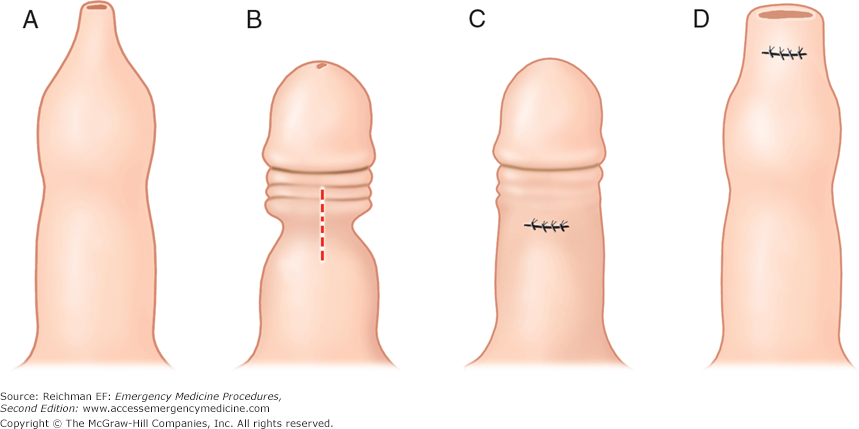 